POLA KOMUNIKASI GURU AGAMA (Study Deskriptif di SMK Walisongo Menes)SKRIPSIDiajukan Sebagai Salah Satu SyaratUntuk Memperoleh Gelar Sarjana Sosial (S.Sos) Pada Jurusan Komunikasi dan Penyiaran Islam Fakultas Dakwah Universitas Islam Negeri Sultan Maulana Hasanuddin Banten.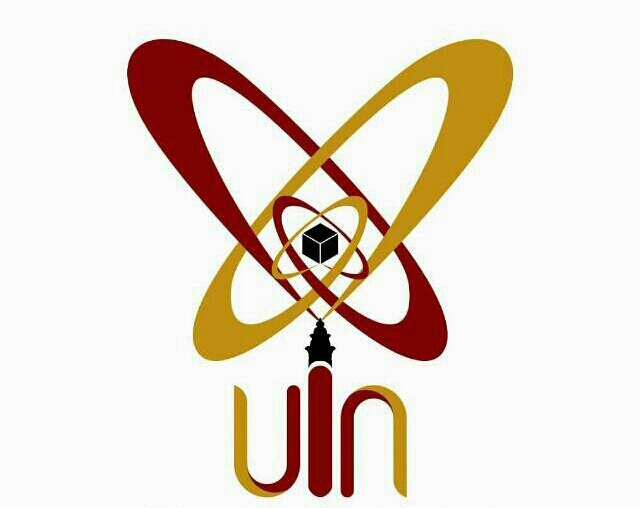 
Oleh :INDAH PURNAMASARINIM.143300534JURUSAN KOMUNIKASI DAN PENYIARAN ISLAM FAKULTAS DAKWAH UNIVERSITAS ISLAM NEGERI SULTAN MAULANA HASANUDDIN BANTEN2018 M/1439 H